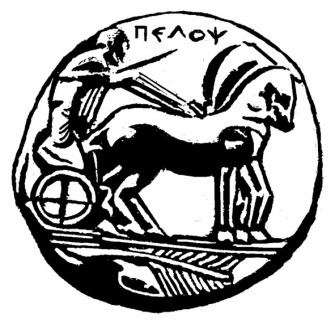 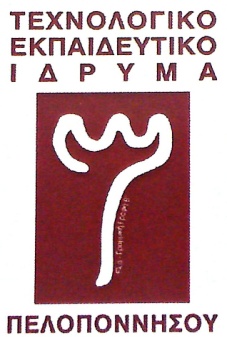 ΠΑΝΕΠΙΣΤΗΜΙΟ ΠΕΛΟΠΟΝΝΗΣΟΥΣΧΟΛΗ ΔΙΟΙΚΗΣΗΣ ΚΑΙ ΟΙΚΟΝΟΜΙΑΣ & ΠΛΗΡΟΦΟΡΙΚΗΣΤΜΗΜΑ ΟΙΚΟΝΟΜΙΚΩΝ ΕΠΙΣΤΗΜΩΝΠΡΟΓΡΑΜΜΑ ΜΕΤΑΠΤΥΧΙΑΚΩΝ ΣΠΟΥΔΩΝΣΤΗΝ ΕΠΙΧΕΙΡΗΜΑΤΙΚΟΤΗΤΑ ΚΑΙ ΔΙΑΚΥΒΕΡΝΗΣΗΑΝΑΚΟΙΝΩΣΗΣας ενημερώνουμε ότι οι εγγραφές των επιτυχόντων του ακαδημαϊκού έτους 2016-2017 θα πραγματοποιηθούν από την Δευτέρα 26 Σεπτεμβρίου 2016 έως την Τετάρτη 05 Οκτωβρίου 2016  στη Γραμματεία Π.Μ.Σ. του Τμήματος Οικονομικών Επιστημών του Πανεπιστημίου Πελοποννήσου.Οι νέοι φοιτητές για την κατεύθυνση ΕΠΙΧΕΙΡΗΜΑΤΙΚΟΤΗΤΑ θα πρέπει να έχουν μαζί τους:Αίτηση εγγραφής (επισυνάπτεται)ένα (1) φωτοαντίγραφο Δελτίου Αστυνομικής Ταυτότηταςδύο (2) φωτογραφίες τύπου αστυνομικής ταυτότηταςΤο αποδεικτικό κατάθεσης τραπέζης της πρώτης δόσης διδάκτρων ύψους 1.200€
στο λογαριασμό: , 5503 076435 227, IBAN : GR37 0172 5030 0055 0307 6435 227, της Τράπεζας Πειραιώς όπου θα αναγράφονται τα στοιχεία:        ΟΝΟΜΑΤΕΠΩΝΥΜΟ ΦΟΙΤΗΤΗ ΑΙΤΙΟΛΟΓΙΑ: «ΠΜΣ ΕΠΙΧΕΙΡΗΜΑΤΙΚΟΤΗΤΑ ΚΑΙ      ΔΙΑΚΥΒΕΡΝΗΣΗ» (ΚΩΔΙΚΟΣ ΕΡΓΟΥ 0277)Οι νέοι φοιτητές για την κατεύθυνση ΔΙΑΚΥΒΕΡΝΗΣΗ θα πρέπει να έχουν μαζί τους:Αίτηση εγγραφής (επισυνάπτεται)ένα (1) φωτοαντίγραφο Δελτίου Αστυνομικής Ταυτότηταςδύο (2) φωτογραφίες τύπου αστυνομικής ταυτότηταςΤο αποδεικτικό κατάθεσης τραπέζης της πρώτης δόσης διδάκτρων ύψους 1.200 € στο λογαριασμό: 5512 072002 821, IBAN:GR37 0172 5120 0055 1207 2002 821 της τράπεζας Πειραιώς όπου θα αναγράφονται τα στοιχεία:       ΟΝΟΜΑΤΕΠΩΝΥΜΟ ΦΟΙΤΗΤΗ      ΑΙΤΙΟΛΟΓΙΑ: ΠΜΣ ΕΠΙΧΕΙΡΗΜΑΤΙΚΟΤΗΤΑ ΚΑΙ ΔΙΑΚΥΒΕΡΝΗΣΗ    Ώρες εγγραφών: 13:00-15:00